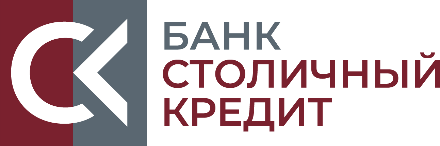 АНКЕТА ВЫГОДОПРИОБРЕТАТЕЛЯ (физического лица)Достоверность указанных сведений подтверждаю.Помимо данных, указанных в настоящей Анкете, иных сведений о выгодоприобретателе не имею. Обо всех изменениях, касающихся анкетных сведений обязуюсь предоставить документы и информацию в течение 7 календарных дней./____________________/			Наименование ( либо Ф.И.О.)                                                    (Подпись)/___________________/(Ф.И.О., должность сотрудника Банка заполнившего Анкету)               (Подпись)Сведения об основаниях, свидетельствующих о том, что клиент действует к выгоде другого лица при проведении банковских операций и иных сделок (наименование договора, его номер и дата)Сведения о выгодоприобретателеСведения о выгодоприобретателеФамилия, имя и отчество (последнее при наличии)        Дата рождения                                     Место рождения                                    Гражданство Реквизиты документа, удостоверяющего личность: серия (при наличии) и номер документадата выдачи документанаименование органа, выдавшего документкод подразделения (при наличии).Данные миграционной карты: номер карты, дата начала срока пребывания дата окончания срока пребывания в Российской Федерации.Данные документа, подтверждающего право иностранного гражданина или лица без гражданства на пребывание (проживание) в РФ:серия (если имеется) и номер документадата начала срока действия права пребывания (проживания),дата окончания срока действия права пребывания (проживания)Адрес места жительства (регистрации)  или места пребывания      - Идентификационный номер налогоплательщика (при его наличии).- Информация о страховом номере индивидуального лицевого счета застрахованного лица (СНИЛС) в системе обязательного пенсионного страхования (при наличии).                                       Контактная информация: (при наличии) номер телефона, факса адрес электронной почты  почтовый адрес Являетесь ли Вы публичным должностным лицом (ПДЛ):должностным лицом публичной международной организации (Д),  российским публичным должностным лицом (РПДЛ) (в случае положительного ответа, укажите Занимаемую должность) ДА НЕТЯвляетесь ли Вы близким родственником ПДЛ: ИПДЛ, ДЛПМО, РПДЛ(в случае положительного ответа, указать степень родства либо статус - супруг или супруга) ДА        НЕТИнформация о предпринятых мерах по выявлению ПДЛ анкетирование устный опросизучение общедоступныхисточников информацииИные сведенияДата оформления анкеты